Divination takes various forms. Direct observation- Scrying, Crystal ball, Pendulum, ect.Interpretation of patterns- Tea leaves, Cards, Palmistry, Astrology, ect.Selection of objects- Runes, I-Ching, Tarot, ect.Some forms of divination go as far back as the 14th century but most go back even farther. It was considered the art or practice of seeking to foresee or foretell future events usually by the interpretation of omens perceived to be by supernatural powers. Today we understand it more as unusual insight or intuitive perception. This is more prominent as we are children and can be used daily. However, we tend to lose much of this insight as we age. When adopting a divinatory tool it means taking on a support and a burden. They all bring certain responsibilities. I will insert a warning here that there are various levels of divinatory tools that all come with various levels of risk. There are a few rules when doing divination. Don’t try to divine for yourself. It won’t work. The reading will be skewed.Know your craft and know your tools. What you open be sure to close. What you invite be sure to send back. Do not speculate. Keep true to the tools. Be clear and precise in what you ask. Being vague will only get you a muddled answer that won’t make any sense. It may even hinder the work to be done. Treat your tools with respect. They may leave you or stop working for you if you are not careful. Sometimes they will leave for a time to give you rest. Be truthful. Divination sometimes gives one the hard answers to big questions. Don’t be afraid to tell someone what they don’t want to hear just to spare feelings. Prepare yourself for a reading like you would for spell working. Burn incense. Make sure your mind is clear of distractions. Meditate. Whatever you need to do to prepare and make yourself open to the workings of the tools and the answers to be sought. Some types of scrying are Ouija, Dowsing rods, Pendulums, Aura reading, Tea leaves, Tarot, Dream interpretations, Biorhythms, Handwriting analysis, Crystal ball, ect…Geomancy- Study of figures on the ground and the influence of the earth’s currents. Feng Shui- Use to create balance in life. Based on the year of birth. Astrology- Using celestial bodies. Birth signs, Sun signs, Moon signs- emotional and physical nature, Birth Charts using planetary and sign influence on us. Cartomancy- using cards. Tarot is the main example. Began in the mid-15th century as a game deck to play games like Italian taroochini and French tarot. Began being used for divination in late 18th century. Separated into 22 card Major Arcana and 56 Card Minor Arcana. Oneiromancy- interpreting dreams. Visions of symbols, words, objects, and people whom appear during sleep can give us many messages. I-Ching- One of the oldest forms of divination. Understanding where you are currently allows you to rediscover your power in order to make changes. Color Divination- Color has been used for centuries in healing. 2,500 years ago, Pythagoras applied color light therapeutically. Color halls were used for healing in ancient Egypt, China, and India. Most often used as energy medicine. Crystal Divination- Can be used to balance the Chakra and cleanse the aura. Allows the unconscious to unlock hidden emotions, bring benefits of healing, and allow us a glimpse into the future. Seasonal Divination- Uses the Native American Medicine Wheel. A representation of all creation and how it works within the seasons. The circle is all of the cycles of nature, day and night, seasons, moons, life cycles, and orbits of the moon and planets. Rune Divination- An alphabetic script used by Nordic and Germanic tribes of Northern Europe-e from the first century until well into the middle ages. Not only a letter it bears the primary definition of secrets or mysteries. Most common runic alphabets were the Germanic or Elder Futhark. Crystal Ball Scrying- Divination of distant or future events based on visions seen in a ball of rock crystal. Most popular past time in the Victorian era. All crystals are energy boosters and good for communication of all kinds. Natal Birth Charts- Horoscope/ Astrological chart drawn for the exact time of your birth and position on the planet. Extremely personal and unique for everyone. Personal natal chart can be expanded to relationship/compatibility chart. Celtic Tree Divination- Based on the passing of the moon and trees important to the Celts.Color Divination Wheel- Choose a number from 1-24Ask yourself a question that you would like answered. The more specific the question the more the answer will make sense.Look at the wheel and put your finger on the first color you are drawn to. DO NOT THINK ABOUT IT. This is the color you most need today. Look up what the color means. Now count clockwise, each square, with the number you chose. This color is a possible problem or difficulty you are encountering. Look up what this color means. Count clockwise again the number you chose from the color you are currently on. This will tell you the possible solution for the future. Look up what this color means. Red: The need to keep your feet on the ground. Take action now. Do what is necessary. What is taking attention away from where it should be? Pink: The need to take care of yourself and look after yourself more. This is the color you need to smooth difficulties in relationships. Too critical. Overdoing it in every level in every relationship. Love, family, friends. What are you doing at the expense of your health?Purple: The need for self-healing, purification, meditation, psychic work. You are looking into the subconscious with this color. Pay attention to your health. Are there headaches, mental illness, hair problems or sleep problems. What are you sacrificing to be the “good guy”?Light Blue: The need to talk to those around you. Discover what you’re thinking by verbalizing your thoughts, ideas, and dreams. Communication is the realization of dreams. Speak your intentions. What is it you need to express to others?Dark Blue: The need for peace and quiet and time on your own. Take it. Allow it. This color will help you. Meditate with it. You are so close to something that you cannot truly see what it is. What is it? Turquoise: The need to put into words, exactly how you are feeling. Your vast thinking is like the openness of the sky and breath of the ocean. Refine the idea of these feelings and express them. Learn what makes you special. What are your strengths?Green: The need for a fresh perspective. Gain this by being out in the open, green spaces. This color will help you. Get closer to nature. You will find help with money, luck, prosperity, grounding and balance, when you do this. What is restricting you?Olive Green: This shows you the need to reassess where you are going. Take a look at what could be your future, from where you stand now. This should tell you where you should be going. What is restricting you?Yellow: This shows you the need for inspiration, visualization, and the need to regain your own personal power. Start thinking clearly. Allow this color to help you. Allow control. Be rational. Be strong. What is it you are afraid of?Orange: The need for warm communication and self-esteem. Use this color to let go of the old… ideas, emotions, things you do not need in your life anymore. What are you allowing to block your way?Gold: This shows the need to relax and enjoy life. Use this color to see your value and what you are worth to yourself emotionally and what you offer to others, which makes them rich in values. What is making you doubt your true self? Peach: This shows the desire for harmony in your life. This is the balance between being grounded and being centered. This color signifies appreciation, seeking togetherness, sincerity and gratitude. What is tipping you off balance? Crystal Divination Wheel-Choose a number from 1-24Ask yourself a question that you would like answered. The more specific the question the more the answer will make sense. Look at the wheel and put your finger on the first crystal you are drawn to. DO NOT THINK ABOUT IT. This is the color you most need today. Look up what the color and crystal means. Now count clockwise, each crystal, with the number you chose. This crystal is a possible problem or difficulty you are encountering. Look up what this color and crystal means. Count clockwise again the number you chose from the crystal you are currently on. This will tell you the possible solution for the future. Look up what this color and crystal means. Red Stones: Garnet, Spinel, Jasper, Fire opal, Ruby: Grounding, protection, courage, energy, motivation, action. Help with blood, relieve anemia, stop bleeding, and heal rashes and wounds. Pink Stones: Rose Quartz, Rhodonite, Rhodochrosite, Pink Beryl, Kunzite, and Rubellite Tourmaline: calm, sooth, stop distress, help with love. They smooth difficulties in relationships, help with self-love and are good for group rituals. Release negative energy, emotional release stone. Orange Stones: Amber, Carnelian, Citrine, Copper, Topaz, Pyrite: For personal power, self-esteem. They are connected to the Sun, attack luck and success, assists in positive outcomes. Use for leadership, being self-assured, encourage rapid release of stress.Light Green Stones: Agate, Jade, Peridot: These are for growth. Expanding your horizons, harmonious balance, breaking down barriers. Help with money, luck, prosperity, grounding, and balance. Green Stones: Adventurine, Bloodstone, Emerald, Jade, Moldavite, Tourmaline, Verdelite: These are for healing. Balancing the heart energies, stabilizing, calming influences. Eyes, kidneys, stomach, migraines. Also helpful with money, luck, prosperity, grounding, and balance.Blue/Green Stones: Amazonite, Aquamarine, Chrysocolla, Turquoise: Harmonizing the heart and the throat energies. These stones bring self-expression, creativity, joy, and happiness. Great healing stones, which can strengthen the immune system. The most Universal colored gems for protection, releasing tension, and encouraging communication. Blue Stones: Agate, Blue Quartz, Kyanite, Saphirre: Calm emotions, sleep, healing, ulcers and inflammation. Use them in the bath for purification. Powerful instincts, intuition, communication. Light Blue Stones: Blue Lace Agate, Celestite: calm emotions, utilize for cool, peaceful energy. Will help the throat, bones and structural body components. Can help to bring you out of yourself and can help release fear and mental fatigue. Cools down hot situations, anger, and insecurity. White Stones: Apophyllite, Quartz, Milky Quartz, Botswana Agate, Danburite, Moonstone, Selenite: Solidified light. These stones are luminescent, reflecting water and light. Allowing clarity, transparency, release of negative energy, blocks both emotional and physical negative energy. These stones are ruled by the Moon. Sleep, psychic abilities, promote lactation, protection after dark, gets rid of headaches. Opens us up to Universal energies.Brilliance Stones: Diamonds, Herkimer Diamonds: Absolute clarity. Complete commitment. Allowing clarity, transparency, release of negative energy. Aura and Chakra clearers, these stones are the purist in form and function, representing the Ultimate Clarity in Life. Purple Stones: Amethyst, Fluorite, Sugilite: Express mysticism, purification, meditation, psychic work, subconscious, health, obedience, headaches, mental illness, hair problems and sleep. Indigo Stones: Kyanite, Lapis Lazuli, Sodalite: self-control, grounding, resilience, quiet power, invisibility, peace, may also indicate anxiety. Allows for quiet awareness and gives room for more receptive communication and promotes understanding. Seasonal Divination Wheel- Choose a number from 1-34 Ask yourself a question that you would like answered. The more specific the question the more the answer will make sense. Look at the medicine wheel and put your finger on the first number you are drawn to. DO NOT THINK ABOUT IT. This is the number which most indicates your need today. Look up what the number means. Now count in any direction, each number, with the initial number you chose. This reveals a possible problem or difficulty you are encountering. Look this number up. Now continue in the same direction with the number you chose. (Start over with one if you need to pass the last number on the wheel.) This will tell you the possible solution for the future. Look this number up. Number meanings:Creator: Center of life, the medicine wheel itself.Earth Mother: Gives us or home, and lives.Father Sun: Warms life, source of energy and light.Grandmother Moon: Guides dreams and vision.Turtle Clan: The element of earth. Growth and life.Frog Clan: The element of water. Cleansing.Thunderbird Clan: The element of fire. Energy.Butterfly Clan: The element of air. Transformation. The North: Knowledge and wisdom.The East: Daybreak, Illumination. Spirit.The South: Youth and innocence. Emotion. The West: Introspection, looks within.Snow Goose: Direction.Otter: Balanced female energy.Cougar: Leadership without insisting.Red Hawk: Observant, Messengers of the Gods.Beaver: Builder and doer.Deer: Power and gentleness.Flicker: Music.Sturgeon: Moving through life, swimming.Brown Bear: Sweetness of truth. Raven: Keeper of sacred law.Snake: Power of creation. Transmutation.Elk: Stamina. To go the distance.Cleansing: To make clean. Purify.Renewal: To begin again.Purity: Clean and innocent.Clarity: Unclouded. Free from darkness. Wisdom: Knowledge, sense, intellect, foresight.Illumination: To enlighten, cast light upon.Growth: To become, to change, and to advance.Trust: To have confidence, reliance, integrity.Love: To delight in a higher state of appreciation.Experience: Knowledge and understanding.Introspection: To look inside.Strength: Power and vigor of mind. Runes Divination Wheel:Choose a number from 1-24Ask yourself a question that you would like answered. The more specific the question the more the answer will make sense. Look at the rune wheel and put your finger on the first symbol you are drawn to. DO NOT THINK ABOUT IT. This symbol represents your need most today. Look up the meaning of this rune/Now count clockwise the number you chose. This represents a possible problem or difficulty you are encountering. Look this rune up.Now continue clockwise the same number. This tells you a possible solution for the future. Look this rune up.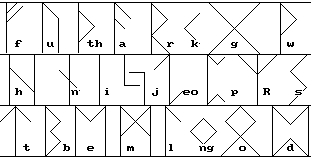 f: Fehu: Possessions, nourishment, the common wealth. The rune of realization. An ambition satisfied, a love conquered, a reward received. It often signals the presence of abundant nourishment of all kinds, physical as well as spiritual. Enjoy your good fortune and don’t forget to share it. The good will of feeding others is a sign of a well-fed being. u: Uruz: Strength, masculine and feminine principles. The rune of endings and new beginnings. It is a rune of transition indicating that the life you have lived until now must change to make room for a new form. You might suffer the loss of something or someone with whom you hold strong emotional links. Learn to adapt to the moment, using the strength of your masculinity or femininity as support, and look for the opportunity that hides behind the loss. th: Thurisaz: The gate, the god Thor. The rune points toward the need of not acting yet, but to examine past experiences and circumstances before continuing towards success. It is not a moment to make decisions, but rather to strengthen your ability to wait. Thurisaz indicates the presence of new options opening before you. Review your past closely. Observe it, bless it, and let go of everything you need to let go of. Then cross the door. a: Ansuz: Signals the messenger. This rune advises you to expect the unexpected. It is a message that calls you towards change and renovation, maybe even towards a new life. There will be new relations, new links, new contacts created, and therefore it is recommended that you keep your eyes and ears open during meetings or casual encounters. This rune reminds you that you must first love and nourish yourself before trying to love and nourish others.r: Raidho: Rye-though, Voyage, Communication, Union/Reunion. This rune is related to communication and harmony of something made up of two elements. It often signals the possibility of a journey, be it in the physical world or to the depths of your being. Such journey could well be towards self-healing or self-change. Raidho advises you to moderate any excess in your life. k: Kenaz: Fire, an opening fire often symbolizes intense emotions and passion. However, you are reminded that passion, like everything else, has two sides. Excessive passion could lead to destructive obsession, but on its positive side it can lead to creativity. A clarity of intent in your attitude is required in order to avoid falling into its negative side. In the area of relationships  it announces a mutual opening. The torch of understanding is lit again for both, and the creative power of such fire could lead to great breakthroughs. g: Gebo: Partnership, Gifts. Fortune smiles, and nice surprises will arrive unexpectedly. Something positive is on its way, something that is totally deserved. You will probably receive awards, maybe a promotion, an acknowledgement or a gift. There is hope and joy. There are fulfilled promises and dreams come true. There is grace and forgiveness. Maybe some type of partnership is about to be born. Remember that true partnership occurs when two beings form a team, each one retaining their own singularity. w: Wunjo: Joy, Light, Comfort. This Rune announces a state of security and relaxation, a sense of well-being. Light is finally peeking through the clouds, fruits hang heavy on the branches, and bad times are finally staying behind. You may see yourself surrounded by joy, pleasure and comfort both at home and outside. There is clarity and a new energy that will allow you to understand, to balance, to renew yourself and your personal relations. h: Hagalaz: Destruction, Elemental Powers, Hail. This Rune indicates the possibility of havoc or jolts in your reality, security, work, relations or beliefs. Maybe you find yourself surrounded by negative events apparently beyond your control. It is necessary to realize that you are not at the mercy of external circumstances. I create my own reality. In other words, your own nature is creating what is happening, and therefore you are not helpless. Carefully examine the situations surrounding you and your own beliefs and attitudes towards them. n: Nauthiz: Restriction, Pain, Need. This Rune indicates that there might be delays and changes in the direction of your actions. There are strong reasons to review your plans carefully. Restriction is necessary. Identify your Shadow, the dark side of your nature which reflects to the outside in the form of weakness. Try to discover what is it within you that attracts misfortune to your life? Difficulties and failures, however, can teach us plenty about ourselves. If necessary, rectify your direction and restore your internal balance. Look for the positive side of adversity. i: Isa: Pause, Ice. Positive achievements are not probable at this moment. Activities are frozen and maybe all your plans are halted. Nevertheless, do not despair: this is the moment of gestation that precedes birth. This pause is probably due more to external circumstances rather than internal. However, try to find what internal aspects keep you in this position and let them go. Clean, discard, let go of the past. This will help accelerate the thawing process. Trust your own process. j: Jera: Harvest, One Year. This Rune often announces a fertile season, a happy coming to term. This Rune shows beneficial results relating to any activity or interest that concerns you at this moment of your life. You have prepared the ground and planted the seed, and now you must cultivate it. Jera offers an incentive towards success. Don't expect fast results, however. As with a harvest, a cultivation cycle or maturing process is needed to finally be able to recollect the fruits of your labor. eo: Eihwaz: Defense, Aversive. This Rune is related to the difficulties that arise at the beginning of a new life and the defenses that we build around us when facing the unknown. It often announces a time of waiting, and thus its main advice is patience. It is recommended to foresee consequences before acting. Once your decision is totally clear, then you will be able to carry out the action with ease. Take advantage of this moment to put your house in order and to tend to your personal affairs. p: Perthro: Initiation, Secret Affairs. This Rune is associated with the Phoenix, the mystical bird that consumes itself in the fire to later rise from its own ashes. Powerful forces of change and renovation are in movement. There will probably be surprises such as sudden gains or the start of an unexpected relationship. On the spiritual side, it is time to rise above yourself, above ordinary living, in order to acquire a wider vision. R: Elhaz: Protection, Creative Powers. Opportunities and new challenges are characteristic of this Rune. With them, however, unwanted influences may arrive, and thus it becomes necessary to protect yourself. Here, your maximum protection is the right action at the right moment. If you are experiencing pain, don't deny it or try to hide from what is happening. Observe it and learn from it, feel it and let it go: the more you allow yourself to feel it, the faster you will be able to release it. s: Sowilo: Totality, Vital Forces, the Sun. This is a Rune of great power that indicates a moment of profound regeneration, a search for totality. It signals the need to become aware of your essence in order to express it in a creative manner, thus increasing your vital force. It also points to the need of admitting something that you have long denied, something that has remained under the shadows: now it is time to bring it out unto the light. It might be prudent to stay away from a pressing situation, remembering that withdrawing at the right time is a sign of force and not of weakness. t: Tiwaz: The Warrior, Guiding Star. Masculine energy and the active principle are characteristic of this Rune, bringing as a result an anxiety to conquer. This is the Rune of courage, dedication and absolute trust in one's own resources. In situations on interpersonal relations or devotion to a cause, advise of perseverance, at the same time reminding you that patience can sometimes be a kind of perseverance. Look within yourself and deeply analyze the foundations of your life. b: Berkano: Growth, Rebirth, The Birch Tree. This Rune indicates flowering and maturation, and is related to new forms. Growth can occur in everyday, family or interpersonal situations. The process of self-change is in movement and will be benefited. For growth to occur freely. If necessary, ask for expert help to carry it out. Once resistance is cleared out through constancy and a proper attitude, then flowering can occur. e: Ehwaz: Movement, Progress, The Horse. This Rune signals a time of transition and transformation. It indicates changes of all kinds: of house, attitude, life, business directions or personal relations. There is a sense of continuous progress, a notion of growth that could well be related to a business venture or the development of an idea or project. There is much movement at hand. Now is the time to allow the old to die in order to make room for the new. m: Mannaz : The Self , The Human Race. The starting point should always be the self, and a proper relationship with yourself is essential: on this depends that all other relationships may flow properly, including your relationship with the Great Mystery. This is not a moment to look for praise about your achievements, nor is it the time to put all your attention in possible results. Do not judge and don't be intolerant. Remember the past and think about the future, but focus on the present. Try to live your ordinary life in an extraordinary manner. l: Laguz: Flowing Water. This Rune are water, intuition and the ebb and flow of emotions, relations and vocations. Particularly, it announces the satisfaction of emotional needs. In spite of the fact that everything flows appropriately at this moment, it often signals the need to cleanse, revalue, reorganize, recenter. It indicates that the intuitive aspect of your nature is awake, and therefore Laguz advises you to harness it. ng: Ingwaz: Fertility, New Beginnings, The God Ing. This Rune represents the need to share, to be wanted, the search for similarities and an impulse towards harmony in personal relationships. It could well signal a new way, a new relationship, even a new life. This Rune symbolizes the end of a time of lethargy, a liberation from tension and uncertainty. However, it is necessary to fertilize the ground for such liberation. Keep your feet on the ground and stay away from any undesirable influences. This is a good moment to complete any project pending in your life. d: Dagaz: Transformation, Breakthroughs. This Rune denotes important breakthroughs in relation to whatever concerns you. The moment is right and therefore success is assured. This is the Rune of radical trust, even if circumstances require you to jump to the void with apparently empty hands. It often introduces an important time of prosperity and great results. However, you are reminded to pay attention and not allow yourself to be carried away or to behave carelessly in your new situation. o: Othala: Separation, Retreat, Inheritance. This is the Rune of beneficial gain. It indicates a moment in which tangible preparation will yield tangible results. It is an excellent opportunity to learn, to become better, and to expand. New acquisitions will be favored. It also introduces a time of blessings in which actions taken will very probably be successful and bring new and better opportunities for growth. This is a moment that, if recognized, will reward you with all kinds of important benefits for your development. I-Ching Divination1. Use three quarters to toss a total of 6 times. 2. Note: heads will be Yin while tails will be Yang. Heads is assigned a value of three while tails is assigned a value of two. You may ask yourself a question that you would like answered. The more specific the question, the more sense the answer will make. 3. Shake and toss the coins. As they land Yin or Yang, total the value of the three coins and jot down that number (the only possible sums are six, seven, eight or nine). Toss the coins a total of six times and write down each corresponding value. 4. These values will indicate whether each line drawn is a solid or broken line and the lines are always drawn from the bottom to top. Two trigrams (sets of three lines) will be combined to form a hexagram (the six-lined figure). If 6 points, draw a broken Yin line, if 7 points, draw a solid Yang line, if 8 points, draw a broken Yin line, and if 9 points, draw a solid Yang line. 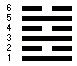 5. Now consult the hexagram you have created below. This will give you the possible solution to your question. Look up what this hexagram represents. The nine areas of the bagua are (clockwise, from the northern area) career, knowledge, family, wealth, fame, marriage, children, and helpful people. The ninth area is the center. Each area is associated with direction, elements, and I Ching trigram (the ancient system of Divination). The following table, which corresponds to the IChing, is as follows:Trigram Meanings: Career 
Direction -- north
Elements -- the color black, and water 
I Ching trigram -- K'an (This is the water trigram.)Knowledge 
Direction -- northeast
Elements -- the color blue (black and green may be substituted or used in addition to blue), and earth
Trigram -- Ken (This is the mountain trigram.)Family 
Direction -- east
Elements -- the color green, and wood
Trigram -- Chen (thunder trigram)Wealth 
Direction -- southeast
Elements -- the color purple (blue and red may be substituted or used in addition to purple), and wood
Trigram -- Sun (wind trigram)Fame 
Direction -- south
Elements -- red and fire
Trigram -- Li (fire trigram)Marriage 
Direction -- southwest
Elements -- pink (red and white may be substituted or used in addition to pink) and earth
Trigram -- K'un (earth trigram)Children 
Direction -- west
Elements -- white and metal
Trigram -- Tui (river or lake trigram)Helpful People 
Direction -- northwest
Elements -- gray (white and black may be substituted or used in addition to gray)
Trigram -- Ch'ien (heaven trigram)Health 
Direction -- the center
Elements -- yellow and earth
Trigram -- none, but it is represented by the Tai Chi symbol in the center, which symbolizes balance, the ultimate goal of the IChing. Celtic Tree DivinationThe Celts, like most other cultures, kept their calendar in correspondence to the phases of the moon. Assigning names and attributes to each full moon; the Celts associated certain aspects of the year with sacred trees and animals. The Druids of ancient Britain, like the Chinese, based their zodiacal wheel on the Moon, or Lunar cycles. Since life depends on the rhythms of nature people have believed that the positions of the stars and planets contribute to this cycle. This is why astrology associates every plant, tree and flower with the planets and stars. And consequently, certain plants, flowers, trees and even herbs will be more suited to you than others. The first Tree Calendar was documented by Robert Graves who wrote about it in his book "The White Goddess" 1948. He theorized that if the oghams were associated with the 13 sacred trees and that they followed the 13 moons of the calendar year then each moon, he thought, must be associated with the tree of that month. Trees physically unite the heavens and the Earth; this is probably why the Celts used so many of the trees' properties, like the bark, in herbal remedies. The Moon and zodiacal references characterize the Great Mother/Creator Ceridwen and Her son Taliesin - symbolizing regeneration and the Sun. Here you will see, based on ancient lore, practices and beliefs, how the Celtic world combines with the Greco-Roman astrological signs. You can find this book, The Celtic Tree Oracle: A System of Divination, as a wonderful reference. 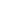 APPLE TREE (the Love) - of slight build, lots of charm, appeal & attraction, pleasant aura, flirtatious, adventurous, sensitive, always in love, wants to love & be loved, faithful & tender partner, very generous, scientific talents, lives for today, a carefree philosopher with imagination. ASH TREE (the Ambition) - uncommonly attractive, vivacious, impulsive, demanding, does not care for criticism, ambitious, intelligent, talented, likes to play with fate, can be egotistic, very reliable & trustworthy, faithful & prudent lover, sometimes brains rule over the heart, but takes partnership very seriously. BEECH TREE (the Creative) - has good taste, concerned about its looks, materialistic, good organization of life & career, economical, good leader, takes no unnecessary risks, reasonable, splendid lifetime companion, keen on keeping fit (diets, sports, etc.) BIRCH TREE (the inspiration) - vivacious, attractive, elegant, friendly, unpretentious, modest, does not like anything in excess, abhors the vulgar, loves life in nature & in calm, not very passionate, full of imagination, little ambition, creates a calm & content atmosphere. CEDAR TREE (the Confidence) - of rare beauty, knows how to adapt, likes luxury, of good health, not in the least shy, tends to look down on others, self-confident, determined, impatient, likes to impress others, many talents, industrious, healthy optimism, waiting for the one true love, able to make quick decisions. CHESTNUT TREE (the Honesty) - of unusual beauty, does not want to impress, well-developed sense of justice, vivacious, interested, a born diplomat, but irritates easily & sensitive in company, often due to a lack of self-confidence, acts sometimes superior, feels not understood, loves only once, has difficulties in finding a partner. CYPRESS TREE (the Faithfulness) - strong, muscular, adaptable, takes what life has to give, content, optimistic, craves money & acknowledgment, hates loneliness, passionate lover which cannot be satisfied, faithful, quick-tempered, unruly, pedantic, & careless. ELM TREE (the Noble-mindedness) - pleasant shape, tasteful clothes, modest demands, tends not to forgive mistakes, cheerful, likes to lead but not to obey, honest & faithful partner, likes making decisions for others, noble-minded, generous, good sense of humor, practical. FIG TREE (the Sensibility) - very strong, a bit self-willed, independent, does not allow contradiction or arguments, loves life, its family, children & animals, a bit of a social butterfly, good sense of humor, likes idleness & laziness, of practical talent & intelligence. FIR TREE (the Mysterious) - extraordinary taste, dignity, sophisticated, loves anything beautiful, moody, stubborn, tends to egoism but cares for those close to them, rather modest, very ambitious, talented, industrious, uncontented lover, many friends, many foes, very reliable. HAZELNUT TREE (the Extraordinary) - charming, undemanding, very understanding, knows how to make an impression, active fighter for social cause, popular, moody, & capricious lover, honest, & tolerant partner, precise sense of judgment. HORNBEAM TREE (the Good Taste) - of cool beauty, cares for its looks & condition, good taste, is not egoistic, makes life as comfortable as possible, leads a reasonable & disciplined life, looks for kindness & acknowledgment in an emotional partner, dreams of unusual lovers, is seldom happy with its feelings, mistrusts most people, is never sure of its decisions, very conscientious. LIME TREE (the Doubt) - accepts what life dishes out in a composed way, hates fighting, stress, & labor, dislikes laziness & idleness, soft & relenting, makes sacrifices for friends, many talents but not tenacious enough to make them blossom, often wailing & complaining, very jealous but loyal. MAPLE TREE (Independence of Mind) - no ordinary person, full of imagination & originality, shy & reserved, ambitious, proud, self- confident, hungers for new experiences, sometimes nervous, has many complexities, good memory, learns easily, complicated love life, wants to impress. OAK TREE (the Brave) - robust nature, courageous, strong, unrelenting, independent, sensible, does not like change, keeps its feet on the ground, person of action. OLIVE TREE (the Wisdom) - loves sun, warmth & kind feelings, reasonable, balanced, avoids aggression & violence, tolerant, cheerful, calm, well-developed sense of justice, sensitive, empathetic, free of jealousy, loves to read & the company of sophisticated people. PINE TREE (the Particular) - loves agreeable company, very robust, knows how to make life comfortable, very active, natural, good companion, but seldom friendly, falls easily in love but its passion burns out quickly, gives up easily, everything disappointments until it finds its ideal, trustworthy, practical. POPLAR TREE (the Uncertainty) - looks very decorative, not very self- confident, only courageous if necessary, needs goodwill & pleasant surroundings, very choosy, often lonely, great animosity, artistic nature, good organizer, tends to lean toward philosophy, reliable in any situation, takes partnership seriously. ROWAN TREE (the Sensitivity) - full of charm, cheerful, gifted without egoism, likes to draw attention, loves life, motion, unrest, & even complications, is both dependent & independent, good taste, artistic, passionate, emotional, good company, does not forgive. WALNUT TREE (the Passion) - unrelenting, strange & full of contrasts, often egotistic, aggressive, noble, broad horizon, unexpected reactions, spontaneous, unlimited ambition, no flexibility, difficult & uncommon partner, not always liked but often admired, ingenious strategist, very jealous & passionate, no compromise. WEEPING WILLOW (the Melancholy) - beautiful but full of melancholy, attractive, very empathetic, loves anything beautiful & tasteful, loves to travel, dreamer, restless, capricious, honest, can be influenced but is not easy to live with, demanding, good intuition, suffers in love but finds sometimes an anchoring partner. Tarot 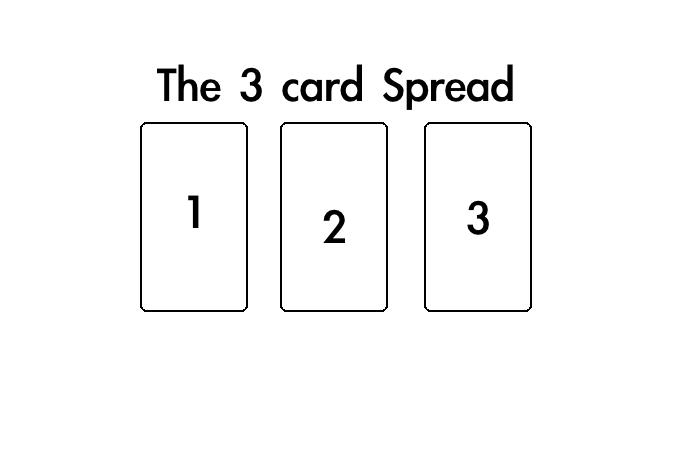 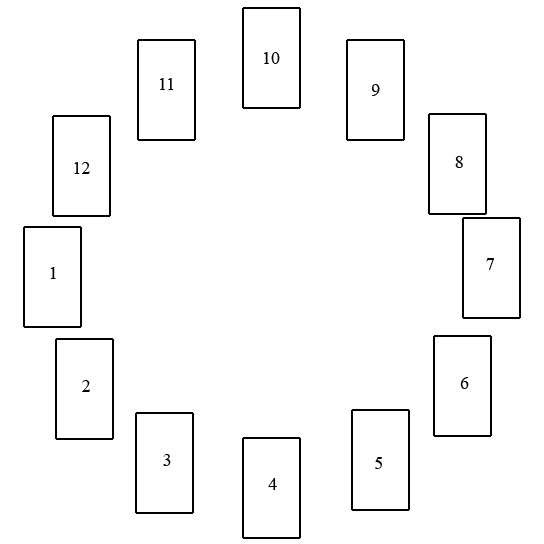 How This Works: 1. Use your tarot cards or a regular deck of playing cards. 2. Note: Our tarot expert, Dr. Luna Wells, has given you explanations and interpretations based on the Major/Minor Arcana, crystal, planet and sun sign equivalents. 3. Shuffle the cards and cut the deck. 4. Year outlook layout: Lay out twelve cards from the top of the deck in a circle as illustrated above. This circle shows you a month to month prediction of your year to come. Where ever we are in the calendar, start the month we are in, as number one, next month as number two. If we are in the middle or end of the month, start your number one card as the beginning of the new month about to start. 5. Three Card Spread. This will give you the possible solution to your question. Ask the cards a question. Card one is your past situation, card two is your current situation and card three is your future situation. Playing card look up Hearts - Represent the cups of tarot cards. A card with a heart symbol focuses on the matters of love and happiness. Ace of Hearts - An ace of a "heart" symbol card represents a change of your residence address or perhaps indicate a visitor. Ace is related to one’s home. King - This card represents an influential person. The king of "Hearts" symbol means a powerful person who has plans to do something for a seeker or an inquirer. Queen - A queen of "Hearts" represents a fair and just person. She could be trusted and she is faithful. Jack - A jack of "hearts" represents a seeker's friend or someone who is close to the seeker. It could be the inquirer’s close and friendly relative also. 10 - The card brings good luck and has the ability to reduce the effect of the bad cards surrounding it. 9 - Number 9 is also called as the "Wish Card". The card represents harmony. If bad cards surround this card, the inquirer has to deal with the obstacles before his wishes would be fulfilled. 8 - The card represents an event that is likely to happen in the near future. 7 - Number 7 indicates betrayal and disappointment. If you are planning for a partnership venture at the time of reading a tarot, it could mean there is a possibility of your partner backing out in the last moment. 6 - The card warns the seeker regarding a misfortune or any bad event that is likely to happen in near future. Hence called a "Warning Card". 5 - Indicates indecisiveness of a seeker. It could also mean the seeker is likely to break or make plans for the future with his immediate friends. 4 - This card is known as the bachelor or old maid card. It represents the nature of the seeker who could be very choosy regarding all matters of life. 3 - Represents the decisions that are likely to be made in haste. 2 - Represents success. If bad cards surround this card, then the seeker would have to cross the hurdles before enjoying his success. Clubs - Represent the wands of tarot cards. A card with a club sign provides information. Ace of Clubs - This card represents fame and wealth leading to rise in social status. King - The king of "clubs" represents a lifelong companion who could be a good friend on whom the seeker could fall back on during bad times. Queen - Queen of "Clubs" represents a woman in the seekers life. It could be a good friend or his/her sister. If the seeker is male, then, queen represents his wife. Jack - Jack of "Clubs" represents a good friend who has an ability to cheer the inquirer at bad times. 10 - Known as the harbinger of happiness and good fortune. It can also represent a long journey the seeker is likely to undertake in the near future or has already undertaken in the recent past. 9 - Indicates trouble or an unresolved dispute between an inquirer and his friends or relatives. 8 - Represents an urgent need for cash is likely to occur in near future. 7 -  known as good luck card if other good cards surround it. 6 - Card represents success in partnership ventures. 5 - known as the marriage card which represents a long-standing relationship. 4 - A danger card representing a series of failures and misfortunes in the seekers life. 3 - Card signifies a broken engagement and a marriage with another person. If you are already married, it indicates separation and a second marriage. 2 - This card indicates bad luck and opposition from family and friends. Diamonds - Represent the pentacles of tarot cards. Diamonds deal with issues regarding a venture or a business. It also displays information relating to fortune and money. Ace of Diamonds indicates important information awaiting the seeker. It could be a package or letter containing vital message. King - The king of "Diamond" represents an evil and dangerous person. The seeker should keep him at a distance. Queen - The queen of "Diamond" is a flirtatious woman who is likely to interfere in the personal life of the seeker. Avoid her. Jack - The Jack of "Diamond" is a harbinger of bad news. 10 - Card indicates monetary benefits for the seeker. 9 -  known as a card of adventure and hope. 8 - Indicates travel and marriage in future. 7 -  indicates ill-luck in near future. 6 - Early and unhappy marriage is indicated. 5 - Harbinger of prosperity and success. 4 - invites unwanted and unnecessary troubles between the seeker and his family members. 3 - Indicates troubles such as lawsuits and legal actions in near future. 2 -  is an enchanting card indicating serious love affairs, resulting in a marriage. Spades - Represent the swords of tarot cards. A spade symbol indicates change, death, misfortune, or personal loss. Ace of Spades - The ace of "Spades" is likely to bring bad news in the near future. It could be a possible death of someone or an illness. King - The king of "Spades" represents a troublesome person who could interfere in the seeker’s personal life. Queen - The queen of "Spades" indicates a wicked and cruel woman who is likely to betray the seeker. Jack - The Jack of "Spades" represents a lazy person who is likely to hamper the progress of the seeker. 10 - This card brings ill-luck to the seeker. However, if good cards surround this card, the effect of ill-luck could be reduced drastically. 9 - indicates bad-luck, misery and loss of money. 8 - Card indicates the seeker would be betrayed by his close family or friends in the near future. 7 - Represents unwanted arguments, quarrels and sorrow likely to occur in near future. 6 - indicates, the seeker is unlikely to reap success for his hard work. 5 - This card represents success in matters of love and issues relating to business. However, the seeker is successful only after a long hard work. 4 - The card indicates a minor misfortune in form of illness or loss of money in near future. 3 - The card number 3 represents unhappiness or misfortunes in matters regarding love and marriage. 2 - Represents a sudden or an unforeseen change that is likely to take place in the life of the seeker in near future. Tarot card look up The Major Arcana The Fool: Crystal: Agate, Planet: Uranus, Rules: Aquarius, Characteristics: A love of surprise, intuitiveness, rashness, rebelliousness, freedom loving, spontaneous, detached, intellectual. Pleasure, passion, adventures, new beginnings, possibilities and opportunities, rashness and unthoughtfulness. The Magician: Crystal: Clear Quartz, Planet: Mercury, Rules: Gemini and Virgo, Characteristics: Innovative, logical, communicative, intellectual, witty. Creativity, skill, dexterity of hand, artistic, self-confidence, willingness. The High Priestess: Crystal: Kyanite, Planet: The Moon, Rules: The 4th House of family and ancestors, Characteristics: Dreamy, intuitive, wise, feeling, sensitive, changeable. Knowledge, purity, intuitiveness, impatient, wisdom, learning and teaching. The Empress: Crystal: Carnelian, Planet: Venus, Rules: Taurus and Libra, Characteristics: Sexy, lover of beauty, artistic, self-indulgent, desirable, satiety. A new development, action, evolution, related to a female member of the family. The Emperor: Crystal: Emerald, Planet: Mars, Rules: Aries, Characteristics: Strong leadership skills, a great sense of adventure, desire for action, aggression, ego, impulsiveness, enthusiasm, and independence. Confident, stability, capability, accomplishments, achievements, wealth, related to a male member of the family. The Hierophant: Crystal: Hematite, Planet: Venus, Rules: Taurus, Characteristics: Practicality, sensuality, patience, stubbornness, determination. Tradition, social approval, mercy, compassion, forgiveness, conforming. The Lovers: Crystal: Rose Quartz, Planet: Mercury, Rules: Gemini, Characteristics: Changeable, witty, curious, spontaneous, talkative, social. Beginning of a new romance, happiness, harmony, trust, positivity. The Chariot: Crystal: Leopard Skin, Planet: Moon, Rules: Cancer, Characteristics: Emotional, defensive, dependent, caring, psychic, kind, and jealous. Embarking on a journey, hurried decision, vengeance, turmoil, perseverance. Strength: Crystal: Citrine, Planet: Sun, Rules: Leo, Characteristics: Dramatic, brave, fun, expressive, egocentric, dominating, insensitive, creative. Courage, energy, freshness, determined, heroism, vitality, strength. The Hermit: Crystal: Smoky Quartz, Planet: Mercury, Rules: Virgo, Characteristics: Intellectual, logical, organized, fussy, finds comfort in routine, often misses the big picture. Prudence, inner strength, warning, wisdom, loner, patience, withdrawal. Wheel of Fortune: Crystal: Aventurine, Planet: Jupiter, Rules: Sagittarius, Characteristics: Appreciates abundance, ethical, enthusiastic, social, foolish, tends to take on too much. Luck, fortune, destiny, end of a problem, progress, unexpected news. Justice: Crystal: Bloodstone, Rules: Venus, Rules: Libra, Characteristics: Lovers of beauty and harmony, peaceful, fair, artistic, inconsistent, social, and talkative. Balance, security, virtue, considerate, harmony. The Hanged Man: Crystal: Amethyst, Planet: Neptune, Rules: Pisces, Characteristics: mystical, creative, empathetic, dreamy, addictive, self-absorbed, magical, loving, feeling, artistic. Change, reversals, boredom, abandoning, rebirth, sacrifice. Death: Crystal: Black Tourmaline, Planet: Pluto, Rules: Scorpio, Characteristics: Passionate, secretive, intense, mysterious, sexual, brooding, paranoid. Unexpected loss or change, new beginning, illness, death, bad luck. Temperance: Crystal: Kunzite, Planet: Jupiter, Rules: Sagittarius, Characteristics: Outgoing, ethical, adventurous, explorative, careless, freedom loving, friendly, happy. Patience, fusion, influence, confidence. The Devil: Crystal: Black Onyx, Planet: Saturn, Rules: Capricorn, House: 10th, house of social position, Characteristics: Disciplined, has to learn lessons the hard way, mature, wise, very aware of limitations, restrained, cautious. Negativity, disaster, sadness, violence, abuse, ill-tempered, crime. The Tower: Crystal: Chrysocolla, Planet: Mars, Characteristics: Ambitious, passionate, active, frank, aggressive, quick to anger. Sudden, unexpected change, past, downfall, bankruptcy, material loss, end of a relationship. The Star: Crystal: Tektite, Rules: Aquarius, Characteristics: Independent, visionary, social, rebellious, impractical, emphasizes individuality, popular, intellectual. Optimism, spirituality, insight, positivity, balance, hope, inspiration, faith. The Moon: Crystal: Moonstone, Planet: Moon, Rules: Pisces, Characteristics: Sensitive, imaginative, compassionate, psychic, vulnerable, escapist, dreamy. Error, danger, disgrace, ill advantage, deception, cheating. The Sun: Crystal: Yellow Tiger's Eye, Planet: Sun, Rules: Leo, Characteristics: Emphasizes individuality, willful, creative, egocentric, proud, and dominating. Success, joy, happiness, love, fulfillment, happy marriage, satisfaction, content. Judgment: Crystal: Fluorite, Planet: Pluto, Characteristics: Powerful, changeable, compulsive, ruthless. Renewal, awakening, better health and life, healthy mind. The World: Crystal: Opal. Planet: Earth, Rules: Capricorn, Characteristics: Organized, serious, practical, high-achiever, ambitious, worrying. Complete, perfect, honors, awards, recognition, triumph. The Minor Arcana Wands Ace of Wands: Birth in the family, new venture, profits. Two of Wands: Kindness, generosity, scientific, creative. Three of Wands: Success with good partnership, help or cooperation in business. Four of Wands: Peace, prosperity, celebration, fruitfulness, holidays, end of romance. Five of Wands: Quarrel, dispute, competition, obstacles, problems. Six of Wands: Pleasant news, victory, friendships, leadership. Seven of Wands: Stiff competition, victory, fights, energy. Eight of Wands: Positive goals, ideas, journey by air, successful love relationship. Nine of Wands: Be prepared, delayed victory, good health, difficult to handle. Ten of Wands: Pain, failure of projects. Page of Wands: Beauty, intelligence, brilliance, enthusiasm. Knight of Wands: Generous friend, good love life, journey, haste. Queen of Wands: Fond of nature or home, honorable, attractive. King of Wands: Gentleman, passionate, honorable, kind. Cups Ace of Cups: Beginning of love, happiness, joy, good health. Two of Cups: New romance, friendship, harmony. Three of Cups: Fortunate in love, happy ending, discovery of talents, hospitable. Four of Cups: Dissatisfied with success, kindness, re-evaluation. Five of Cups: Loss of loved one or relative, sorrow, sadness, regret, broken marriage. Six of Cups: Renewal of past relationships, happiness and pleasure from past relationships, memories, gifts. Seven of Cups: Imaginative, illusive success, bad direction. Eight of Cups: Abandoning, disappointing love life, misery. Nine of Cups: Bright future, good health, fulfillment of wishes. Ten of Cups: Happy and content family life, long lasting friendships and relationships. Page of Cups: Sweetness, kindness, artistic, news. Knight of Cups: Intelligence, emotional matters. Queen of Cups: Lack of common sense, good wife and mother, gentleness, good nature. King of Cups: Considerate, good businessman, admirer of arts and sciences. Swords Ace of Swords: Victory, extreme love and hate, valiant leadership. Two of Swords: Balanced emotions, indecisiveness, direction less. Three of Swords: Unsure affection, separation. Four of Swords: Retreat, rest after hard work, exile, back to activity. Five of Swords: Defeat, coward, failure, loss, cruelty. Six of Swords: Journey away from sorrow, harmony, peace. Seven of Swords: Foolish attempts, betrayal, cheating, intolerance, spying. Eight of Swords: Illness,, weakness, immobility, censure. Nine of Swords: Suffering, injury, accidents, death of a relative, suspicion, loss, dishonesty, doubt. Ten of Swords: Failed plans, misfortune, defeat, failure, pain. Page of Swords: Dexterity, diplomacy, bad news, grace. Knight of Swords: Bravery, valor, skillful, clever, strong. Queen of Swords: Quick decision, widow. King of Swords: Commander, counselor, good friend. Pentacles Ace of Pentacles: New ventures, opportunities, prosperity, pleasure. Two of Pentacles: Harmony, handle situations well, helpful message, difficult new ventures. Three of Pentacles: Rewards, recognition, approval, success. Four of Pentacles: Power, money and recognition wishes. Five of Pentacles: Loss of possessions, loneliness, poor health, despair. Six of Pentacles: Sharing, gifts, charity, philanthropy. Seven of Pentacles: Hard work, efforts, growth, paused development. Eight of Pentacles: Trade learning, employment in future, skill, money. Nine of Pentacles: Loneliness, solitude, good health. Ten of Pentacles: Family stability, wealth or property attainment. Page of Pentacles: Generous, scholarly, careful, kind, learned. Knight of Pentacles: Patience, trust, responsible, nature and animal lover. Queen of Pentacles: Intelligence, thoughtful, creative. King of Pentacles: Banker, reliable, steady. 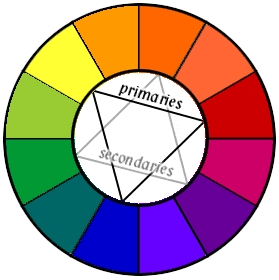 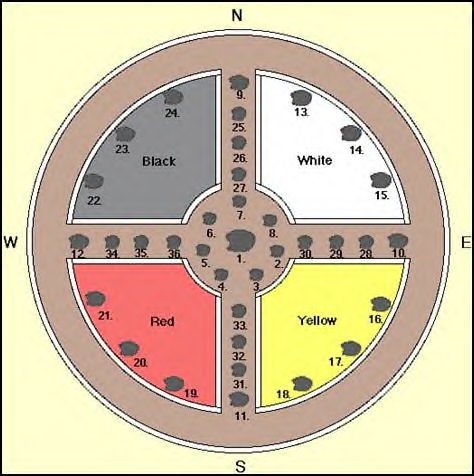 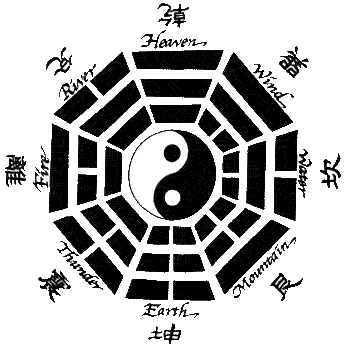 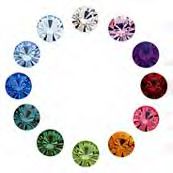 1/1-1/11= Fir4/1-4/10= Rowan7/5-7/14= Fir10/4-10/13= Rowan1/12-1/24= Elm4/11-4/20= Maple7/15=7/25= Elm10/14-10/23= Maple1/25-2/3= Cypress4/21-4/30= Walnut7/26-8/4= Cypress10/24-10/31= Walnut2/4-2/8= Poplar5/1-5/14= Poplar8/5-8/13= Poplar11/1-11/11= Poplar2/9-2/18= Cedar5/15-5/24= Chestnut8/14-8/23= Cedar11/12-11/21= Chestnut2/19-2/28= Pine5/25-6/3= Ash8/24-9/2= Pine11/22-12/1= Ash3/1-3/10= Weeping Willow6/4-6/13= Hornbeam9/3-9/12= Weeping Willow12/2-12/12= Hornbeam3/11-3/20= Lime6/14-6/23= Fig9/13-9/22= Lime12/13-12/21= Fig3/21= Oak6/24= Birch9/23= Olive12/22= Beech3/22-3/31= Hazelnut6/25-7/4= Apple9/24-10/3= Hazelnut12/23-12/31= Apple